King Street Primary & Pre - SchoolHigh Grange Road SpennymoorCounty DurhamDL16 6RA                                                                                                                                         Telephone: (01388) 816078Email: kingstreet@durhamlearning.net         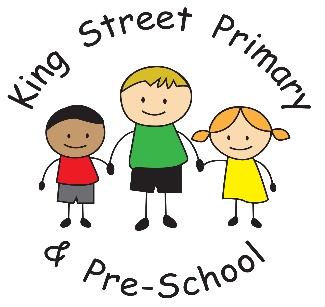 13/09/19Dear Parent/Carer,We have reached the end of our first full week back and the children have maintained their high levels of energy and enthusiasm. They are now well underway with their curriculum tasks and are producing some amazing work.It is clear that all of our children have taken up the challenge of regular reading as I have never seen as many children regularly changing books and talking about what they have read. We have already been asked to extend our range of some of the books so they can read the next series! Thank you to all the families who are supporting their child to read at home. It really does make a difference to them as learners. You may have also seen our flyer this week letting you know we are collecting the Aldi ‘Get Set’ vouchers. Please, if you do shop at Aldi, help us gain resources by picking up the vouchers and sending them into school. Thank you to everyone who was able to attend the meet the teacher event this week. It was great to see everyone and it has allowed teachers to talk about the curriculum for this year and how you may want to further support your child. If you were not able to attend but would like to speak to the class teacher, staff are available on the yard, morning and also after school. You can contact the office to make an appointment also. Log in details for Eschools were due to be sent out today but we have had technical issues with our centralised computer systems. They are hopefully being fixed today so we should be able to send these out on Monday. Don’t forget to download the app so you receive all of our communications.  Due to the centralised computer failures it has meant we are unable to also update Parent Pay as yet so please bear with us until the fault is fixed. We will be continuing our drive on attendance this year and we continue to strive to have an overall attendance of 96%. We have already had a number of holiday requests and I must remind families that it is the Local Authority’s policy to follow Government guidance, not to authorise holidays in term time without exceptional circumstances. Our attendance this week is 96.7%! Well done everyone. Finally, if anyone would like to volunteer as a helper in school- particularly to assist with children’s reading, please do let us know as we would love to have you. Volunteers do not need to be family members and if you have a friend next door who would love to help- everyone is welcome.  The more volunteers we have the better experience we can provide your children.If you have any queries or concerns please do not hesitate to get in touchYours SincerelyJ BromleyHead teacher